Supplementary data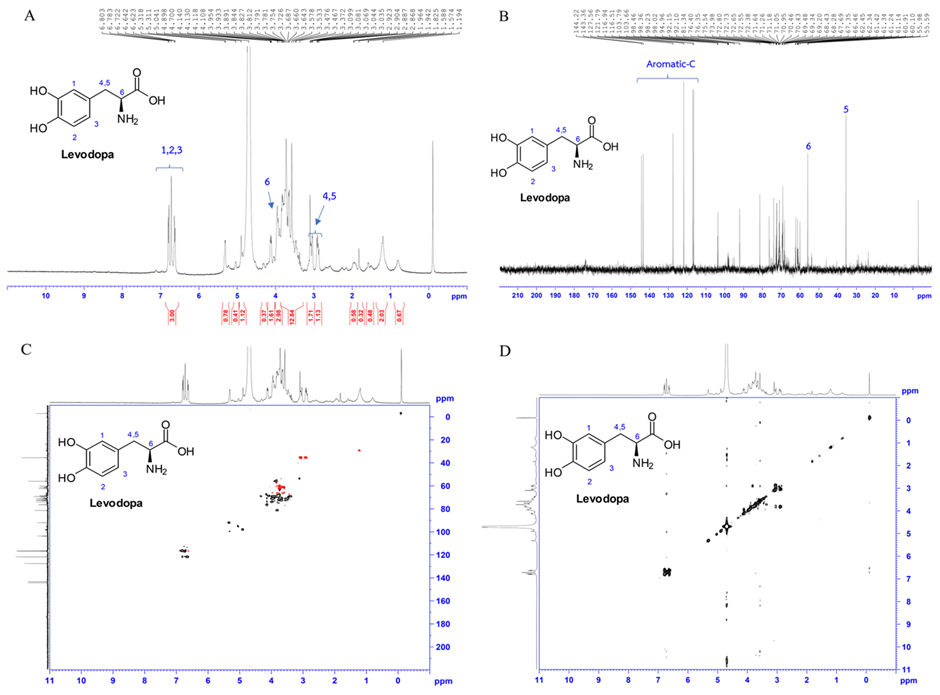 Supplementary Fig. 1.  Showing nuclear magnetic resonance (NMR) spectrometry of levodopa (L-DOPA) detected in the crude extract of T-MP, demonstrated by 1H-NMR (A), 13C-NMR (B), 1H-13C HSQC-NMR (C), and 1H-1H COSY-NMR (D), respectively.  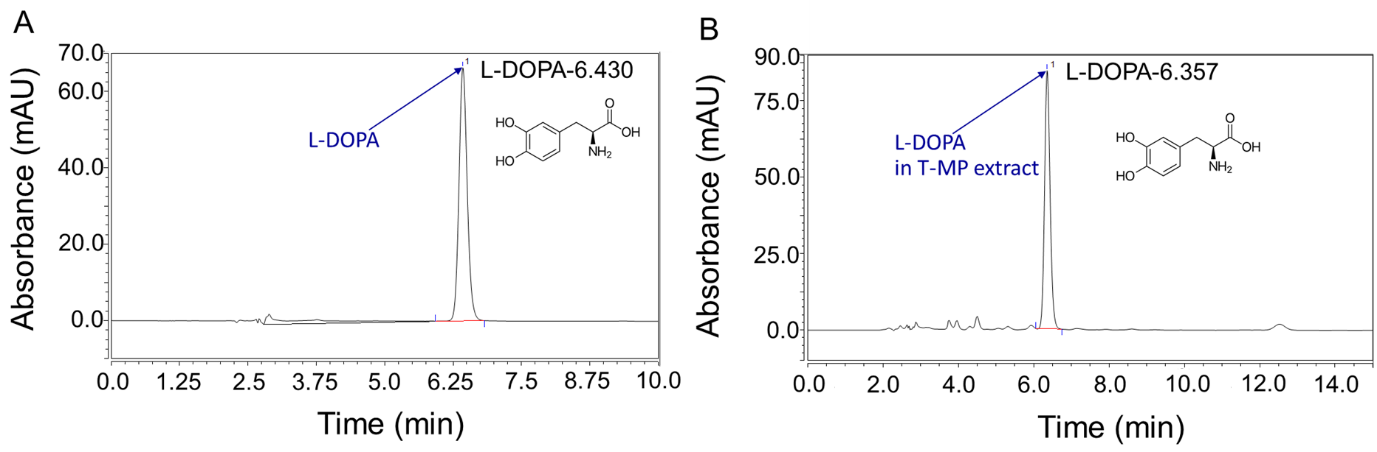 Supplementary Fig. 2 A peak of (A) purified standard levodopa (L-DOPA) and found in (B) T-MP seed extract revealed by high-performance liquid chromatography (HPLC). L-DOPA: Levodopa T-MP: Thai Mucuna pruriens.